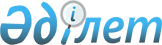 Отандық ауыл шаруашылығы, азық-түлiк және жеңiл өнеркәсiп тауарларын өндiрудi дамытуды ынталандыратын шаралар кешенi туралы
					
			Күшін жойған
			
			
		
					Қазақстан Республикасы Үкiметiнiң қаулысы 1997 жылғы 24 шiлдедегi N 1163. Күші жойылды - ҚР Үкіметінің 2005 жылғы 9 ақпандағы N 124 қаулысымен



      Үкiметтiң 1997 жылға арналған реформаларды тереңдету жөнiндегi шаралар жоспарына сәйкес Қазақстан Республикасының Үкiметi қаулы етедi:



      Қазақстан Республикасының Экономика және сауда министрлiгiнiң Қаржы министрлiгiмен, Ауыл шаруашылығы министрлiгiмен бiрлесiп әзiрлеген отандық ауыл шаруашылығы, азық-түлiк және жеңiл өнеркәсiп тауарларын өндiрудi дамытуды ынталандыратын шаралар кешенi бекiтiлсiн /қоса берiлiп отыр/.

      

Қазақстан Республикасы




      Премьер-Министрiнiң




      бiрiншi орынбасары


Қазақстан Республикасы  



Үкiметiнiң       



1997 жылғы 24 шiлдедегi 



N 1163 қаулысымен   



бекiтiлген   



Отандық ауыл шаруашылығы, азық-түлiк пен жеңiл өнеркәсiп тауарларын өндiрудi дамытуды ынталандыру жөнiндегi






ШАРАЛАР КЕШЕНI



____________________________________________________________________



 N |                               | Атқаруға         |Атқарылу



р/с|              Атауы            | жауаптылар       |мерзiмi



___|_______________________________|__________________|_____________



 1 |               2               |        3         |     4



___|_______________________________|__________________|_____________



  1 Тамақ және жеңiл өнеркәсiп      Экономсаудаминi    1997 жылдың



    кәсiпорындары жұмыстарының                         тамызы



    мониторингi жүйесiн әзiрлеу



    және оны iске қосуды



    қамтамасыз ету

  2 Тамақ және жеңiл өнеркәсiбiн      Бұл да сол       1997 жылдың



    реформалау бағдарламасын                           қазаны



    әзiрлеу және оны Қазақстан



    Республикасының Үкiметiне



    ұсыну

  3 Қалың көпшiлiктiң сұранысы        Бұл да сол       1997 жылдың



    бар тауарлар рыногын жедел                         тамызы



    дамытуды қамтамасыз ететiн



    жеңiл, тамақ өнеркәсiбi және



    ауыл шаруашылығының ұқсату



    өнiмдер тауар-жобаларының



    тiзбесiн әзiрлеу және оны



    Қазақстан Республикасының



    Инвестиция жөнiндегi



    мемлекеттiк комитетiне ұсыну

  4 Шикiзат өндiрушiлер мен         Экономсаудаминi    1997 жылдың



    өңдеушi кәсiпорындардың         Облыстардың және   қыркүйегi



    арасындағы кооперациялық        Алматы қаласының



    байланыстар негiзiнде           әкiмдерi,



    өндiрiстiк кешендер құру        Ауылшарминi



    жөнiндегi жағдайларды



    пысықтау

  5 Республиканың қайта өңдеушi     Экономсаудаминi,      _"_



    кәсiпорындарына ауыл            Ауылшарминi



    шаруашылығы шикiзаттарын 



    берудi ынталандыру жөнiнде



    ұсыныстар дайындау

  6 Iшкi тұтыну рыногын қорғау      Экономсаудаминi    1997 жылдың



    шараларын енгiзу үшiн                              тамызы



    әкелiнетiн өнiмдерге



    импорттық тарифке байланысты



    оның барынша жоғары деңгейiн



    әзiрлеу

  7 "Жетiсу" АҚ сынақ лаборато.     Экономсаудаминi    1997 жылдың



    риясы базасында аяқ киiм                           тамызы



    шығару үшiн аяқ киiм және



    шикiзатты сертификаттаудың



    Республикалық орталығын



    ұйымдастыру жөнiндегi



    дайындықты аяқтау

  8 Қазақстан жүнiн сертифи.        Ғылымминi -         _"_



    каттаудың Республикалық         Ғылым академиясы,



    орталығын ұйымдастыру үшiн      Қазақ ғылыми-



    жобалау-сметалық құжатта.       зерттеу техноло.



    маны әзiрлеу                    гиялық институты

  9 Отандық тауар өндiрушiлердi     Экономсаудаминi      _"_



    қорғау және қолдау мақсатында   Мемкеденкомы



    Қазақстан Республикасы Үкiме.



    тiне "Әкелiнетiн тауарларға



    кедендiк баж ставкалары



    туралы" қаулының жобасын ұсыну

 10 Қазақстан Республикасы          Экономсаудаминi    1997 жылдың



    Үкiметiне тамақ және жеңiл                         қыркүйегi



    өнеркәсiбiнде лизингтiк



    қатынастарды қалыптастыру



    және дамыту жөнiнде ұсыныс



    енгiзу



                                    Бұл да                _"_

 11 Қазақстан Республикасы



    Үкiметiне мiндеттi сертифи.



    каттауға жататын тамақ және



    жеңiл өнеркәсiп тауарларының



    тiзбесi жөнiнде ұсыныс енгiзу

    

 Ескертпе: 

Шараларды заңдық қамтамасыз ету Қазақстан Республикасы Үкiметiнiң 7.01.97 ж., N 14 қаулысымен бекiтiлген Қазақстан Республикасы Үкiметiнiң Заң жобасы жұмыстарының жоспарына сәйкес жүзеге асырылады.

					© 2012. Қазақстан Республикасы Әділет министрлігінің «Қазақстан Республикасының Заңнама және құқықтық ақпарат институты» ШЖҚ РМК
				